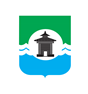 27.04.2022 года № 297РОССИЙСКАЯ ФЕДЕРАЦИЯИРКУТСКАЯ ОБЛАСТЬДУМА БРАТСКОГО РАЙОНАРЕШЕНИЕО мероприятиях по улучшению качества мобильной связи и Интернетв населенных пунктах Братского района в 2022 годуЗаслушав информацию начальника отдела по транспорту и связи администрации муниципального образования «Братский район» Александра Александровича Замаратского о мероприятиях по улучшению качества мобильной связи и Интернет в населенных пунктах Братского района в 2022 году, руководствуясь статьями 30, 33, 46 Устава муниципального образования «Братский район», Дума Братского районаРЕШИЛА:1. Информацию начальника отдела по транспорту и связи администрации муниципального образования «Братский район» Александра Александровича Замаратского о мероприятиях по улучшению качества мобильной связи и Интернет в населенных пунктах Братского района в 2022 году принять к сведению (прилагается).2. Настоящее решение разместить на официальном сайте администрации муниципального образования «Братский район» в разделе «Дума» - www.bratsk-raion.ru.Председатель ДумыБратского района                                                                                  С. В. Коротченко Приложение к решению Думы Братского района от 27.04.2022 года № 297Информация о мероприятиях по улучшению качества мобильной связии Интернет в населенных пунктах Братского района в 2022 году1. Информационно-телекоммуникационная сеть «Интернет» и мобильная связь не во всех поселениях стабильно работает, так как подключена по технологии спутникового канала связи, что не позволяет предоставить стабильный доступ к мобильной сети и информационно-телекоммуникационной сети «Интернет».Для устранения данной ситуации в рамках реализации федерального проекта «Устранение цифрового неравенства» (так называемый УЦН 2.0), запланированы к подключению в 2022 году (всего 27 населенных пунктов на территории Иркутской области), в том числе на территории Братского района:- 1. село Кобь (380 голосов);- 2. Деревня Новое Приречье (214 голосов);- 3. Деревня Бада (154 голоса);- 4. село Зарбь  (100 голосов);- 5. деревня Худобок (96 голосов);- 6. поселок Бурнинская Вихоря (77 голосов).Реализацией мероприятий данной программы на территории Российской Федерации и Братского района в частности будет заниматься ПАО «Ростелеком» совместно с ООО «Т2 Мобайл».2. Операторам мобильной связи направлены запросы о плановых работах развития инфраструктуры связи на территории МО «Братский район» в 2022 году.Ответов от операторов связи не поступало.3. Так же министр цифрового развития и связи Иркутской области Рыморенко Игорь Александрович на ВКС 11.04.2022г. с губернатором Кобзевым Игорем Ивановичем сообщил о реализации проекта «Развитие цифрового общества» в 2023-2028 годах по устранению отсутствия устойчивой связи и доступа в информационно-телекоммуникационную сеть Интернет приоритетных населенных пунктах в Иркутской области, в том числе и муниципальных образованиях Братского района -  п. Прибойный, п. Карахун, п. Новодолоново.